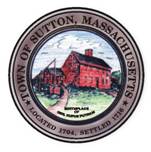       TOWN OF SUTTONBOARD OF ASSESSORS 4 UXBRIDGE ROADSUTTON, MA  01590-1702  508-865-8722Meeting Minutes – March 3, 2020Present: Principal Assessor Joyce Sardagnola  	  Board Member RJ Nichols              Chairman Robert NunnemacherMeeting called to order at 6:30 p.m.1.         Acceptance of MinutesMotion made by Chairman to accept minutes of February 18, 2020 meeting.  Unanimously approved by The Board.2.         Old & New Business3.         Decisions & Actions TakenThe Board signed sixty-nine (69) Motor Vehicle Abatements The Board approved one (1) Veteran Real Estate ExemptionThe Board signed the Commitment Books for FY20 Actual Real Estate Taxes and Personal Property TaxesThe Board signed the February Motor Vehicle Abatement Reports for the Tax Collector and Accountant The Board assisted the public at the counter.The Board of Assessors adjourned its meeting of Tuesday, March 3, 2020 at or about 8:30 p.m. 	       Respectfully Submitted,Linda Hicks, Secretary 